Årsmøteprotokoll 2023Fighter Kickboxingklubb  årsmøte 29. mars 2023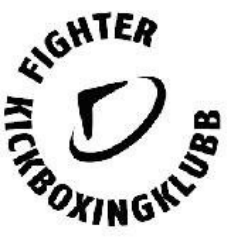 Saksliste  1. Godkjenne de stemmeberettigede.2. Velge dirigent, protokollfører og to til å underskrive protokollen.3. Godkjenne innkallingen, sakslisten og forretningsorden.4. Behandle årsberetning for Sportslig5. Behandle årsberetning for Styret6. Behandle regnskap for Fighter KBK, Herunder styrets økonomiske beretning, kontrollutvalgets beretning.7. Behandle forslag og saker.b. Innkomne forslag og saker8. Fastsette medlemskontingent for 2023, og treningsavgift 2023.9. Vedta budsjett 2023 10. Behandle idrettslagets organisasjonsplan.11. Foreta valg av:a. Styret med leder, nestleder, 2 styremedlemmer, 1 styremedlem under 26 år, og minimum 2 varamedlemmer.b. Kontrollutvalg (Leder, 2 medlemmer, 1 varamedlem)3. Representanter til ting og møter i de organisasjonsledd en har representasjonsrett.c. Valgkomité (Leder, 2 medlemmer og 1 varamedlem).Protokoll fra årsmøte i Fighter Kickboxingklubb 2023 Årsmøtet ble avholdt onsdag 29. mars 2023.  Sak 1 Godkjenning av de stemmeberettigede medlemmene  Styret telte opp antall stemmeberettigede medlemmer som var til stede ved oppstart av årsmøtet.  Forslag fra styret:  15 fremmøtte stemmeberettigede medlemmer godkjennes.  Følgende hadde ordet i saken: Dag Landewall  15 stemmer for og 0 mot.  Vedtak: Forslaget ble vedtatt.  Sak 2 Valg av dirigent, protokollfører og to deltakere til å signere årsmøteprotokollen  Dirigent ble foreslått av styret for årsmøte.  Forslag fra styret:  Yngve Falch velges som dirigent.  Følgende hadde ordet i saken: Dag Landewall  15 stemmer for og 0 mot.  Vedtak: Forslaget ble vedtatt.  Valg av protokollfører  Protokollfører ble foreslått av styret for årsmøte.  Forslag fra styret:  Kristine Lofthus velges som protokollfører.  Følgende hadde ordet i saken: Dag Landewall  15 stemmer for og 0 mot.  Vedtak: Forslaget ble vedtatt.  Valg av to medlemmer til å underskrive protokollen  Dirigent forespurte årsmøtet om frivillige til å underskrive protokollen.  Forslag fra styret:  Dilek Celik og Regine Krüger velges til å underskrive protokollen.  Følgende hadde ordet i saken: Yngve Falch 15 stemmer for og 0 mot.  Vedtak: Forslaget ble vedtatt. Sak 3 Godkjenne innkallingen, sakslisten og forretningsorden.15 stemmer for og 0 mot godkjenning av innkalling og saksliste.Styret foreslår at årsmøtet ledes av den valgte dirigenten (valgt i sak 2).  Den valgte sekretæren skriver protokoll (valgt i sak 3).  Forslag fra styret: Forretningsorden godkjennes.  Følgende hadde ordet i saken: Dag Landewall og Yngve Falch 15 stemmer for og 0 mot.  Sak 4 Behandle årsberetning for SportsligSportslig/daglig leder gikk igjennom klubbens sportslige årsberetning.Forslag fra styret:  Årsberetningen godkjennes med følgende endringer:  Klubbens sportslige beretning: Legge inn resultater for Point Fight resultater i sportslig beretning for teamfight vs Italia og Tyskland + flandern open resultater.Følgende hadde ordet i saken: Daimi Akin.  15 stemmer for og 0 mot.  Vedtak: Forslaget ble vedtatt.  5. Behandle årsberetning for StyretStyret ved styreleder presenterte styrets årsberetning.  Daglig leder/Sportslig ansvarlig presenterte sportslig årsberetning.  Forslag fra styret:  Årsberetningen godkjennes med følgende endringer:  Medlemstall legges inn: 657 fakturerte medlemmer, 305 mindre enn før.   Følgende hadde ordet i saken: Dag Landewall.  15 stemmer for og 0 mot.  Vedtak: Forslaget ble vedtatt.  6. Behandle regnskap for Fighter KBK, Herunder styrets økonomiske beretning, kontrollutvalgets beretning.Behandling av idrettslagets regnskap gjennomgang av styreleder og daglig leder.  Styrets økonomiske beretning var del av styrets årsberetning, sak 5.Forslag fra styret:  Regnskapet godkjennes.  Følgende hadde ordet i saken: Dag Landewall og Daimi Akin.  Spørsmål fra medlem i salen om regnskapet er justert for KPI. Daimi Akin bekreftet at det var tatt hensyn til prisvekst.Vedtak: Forslaget ble vedtatt.  Godkjent med 15 stemmer mot 0.Kontrollutvalgets beretning ble gjennomgått av styreleder Dag Landewall.Godkjent med 15 stemmer mot 0.Sak 7. Behandle forslag og saker.b. Innkomne forslag og sakerStyret har meldt inn: Det er interesse fra andre klubber fra andre idretter som ønsker å bli en del av klubben. Styret trenger årsmøtets godkjenning til å f.eks. inkludere Tae Kwon Do eller andre idretter.Det kom flere innspill fra salen, mye handlet om at det kunne være et fint tilskudd til klubben med en ny idrett, men at man må se på hvordan det vil påvirke kapasitet og kvalitet i nåværende klubb.Etter en del diskusjon rundt hva man skulle stemme over, ble det enighet om å stemme over følgende: «Styret ber årsmøtet om prinsipiell innstilling til at styret kan arbeide for å inkludere andre kampidretter i klubben. Dersom styret mener at idretten oppfyller styrets kriterier for inkludering, vil det kalles inn til ekstraordinært årsmøte.»Vedtatt 12 mot 1 (2 møtedeltakere måtte gå under diskusjonen).Sak 8. Fastsette medlemskontingent for 2023, og treningsavgift 2023. Fastsette medlemskontingent  Årsmøtet godkjente at styret kan fastsette medlemskontingent.Vedtatt med 13 stemmer for og 0 stemmer mot. Fastsette treningsavgift  Årsmøtet godkjente at styret kan fastsette medlemskontingent.Vedtatt med 13 stemmer for og 0 stemmer mot.Sak 9: Vedta budsjett 2023Budsjettet ble gjennomgått samtidig som sak 9.Vedtatt med 13 stemmer for og 0 stemmer mot.Sak 10: Behandle idrettslagets organisasjonsplan  Organisasjonsplanen ble gjennomgått.Vedtatt med 13 stemmer for og 0 stemmer mot.Sak 11. ValgStyret med leder, nestleder, 2 styremedlemmer, 1 styremedlem under 26 år, og minimum 2 varamedlemmer.Leder: Yngve Falch valgtStyremedlem Marianne Lund Syvaldsen gjenvalgtVara 1: Karina Castberg og Vara 2: Volkan Akin valgt.Kontrollutvalg (Leder, 2 medlemmer, 1 varamedlem)Ingen nye nominerte. Anne Randi Laingen og Samirs Askerovs og vara Adele Skaare Gangaas gjenvalgt med 13 stemmer mot 0.3. Representanter til ting og møter i de organisasjonsledd en har representasjonsrett.Forslag fra styret: Styret får fullmakt fra årsmøtet til å oppnevne representanter ved behov.Vedtatt med 13 stemmer for og 0 stemmer mot.Valgkomité (Leder, 2 medlemmer og 1 varamedlem).Ingen nye nominerte. Forslag fra styret: Sittende valgkomité foreslått gjenvalgt, med Dag Landewall som varamedlem.Vedtatt med 13 stemmer for og 0 stemmer mot.-----------------------------------------  Protokollfører  ----------------------------------------- 					------------------------------------------------------- Regine Krüger							Dilek Celik